RICHTLINIEÄnderungen gegenüber letzter VersionAnpassung des Kapitels 2 Mindestvorschriften aufgrund neuer rechtlichen Vorgaben; Anpassung des Kapitels 3.1	Jährliche Risikobewertung für Stichprobenkontrollen gem. VO (EG) Nr. 889/2008 bzw. weitere geplante Kontrollen gem. Artikel 38, Abs.4 b) VO (EU) 2018/848 hinsichtlich des Bewertungsverfahrens; Ergänzung der Listen L_0010 Kriterien und Bewertung für die Risikoeinstufung bei landwirtschaftlichen Betrieben und L_0011 Kriterien und Bewertung für die Risikoeinstufung bei nicht-landwirtschaftlichen Betrieben; Aktualisierung der Liste L_0004 Empfehlung zum Untersuchungsumfang nach dem EU-QuaDG – Biologische ProduktionSCHNITTSTELLEN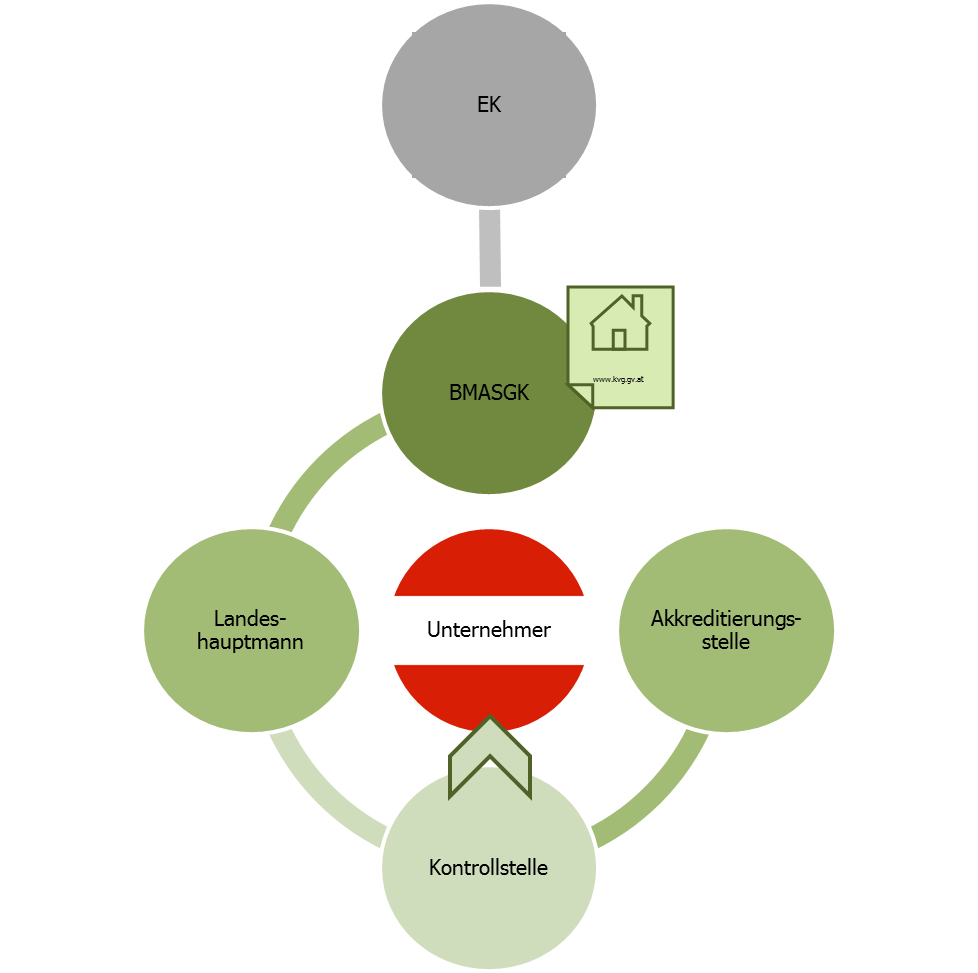 ABKÜRZUNGENBEGRIFFEINHALTESystemGemäß Artikel 27 der VO (EG) Nr. 834/2007 werden Art und Häufigkeit der Kontrollen auf der Grundlage einer Bewertung des Risikos von Unregelmäßigkeiten und Verstößen in Bezug auf die Erfüllung der Anforderungen dieser Verordnung bestimmt. Alle Unternehmer mit Ausnahme von Großhändlern, die nur mit abgepackten Erzeugnissen handeln, und Unternehmern nach Artikel 28 Absatz 2, die Erzeugnisse direkt an Endverbraucher oder -nutzer verkaufen, müssen in jedem Fall mindestens einmal jährlich darauf überprüft werden, ob sie die Vorschriften dieser Verordnung einhalten.MindestvorschriftenHäufigkeit der KontrollenJährliche Kontrolle gem. VO (EG) Nr. 889/2008 bzw. Mindestkontrollfrequenz gem. VO (EU) 2018/848 Gemäß Artikel 65 Abs. 1 der VO (EG) Nr. 889/2008 führt die Kontrollstelle mindestens einmal jährlich einen Inspektionsbesuch bei allen Unternehmern durch.Gemäß Artikel 90 der VO (EG) Nr. 889/2008 umfasst bei Futtermittel aufbereitenden Einheiten die jährliche Kontrolle eine vollständige Betriebsinspektion. Die jährliche Kontrolle wird auch als Jahres-, Standard-, Routine- oder Hauptkontrollen oder jährlicher Inspektions-/Kontrollbesuch bezeichnet. Ab 01.01.2021 gelten folgende Regelungen: Gemäß Artikel 38 Abs. 3 der VO (EU) 2018/848 ist mindestens einmal jährlich eine Kontrolle bei allen Unternehmern und Unternehmergruppen (ausgenommen der in Artikel 34 Absatz 2 und Artikel 35 Absatz 8 genannten) durchzuführen.Dazu findet auch eine jährliche physische Inspektion vor Ort statt.Wenn folgende Bedingungen erfüllt werden, darf der Zeitraum zwischen zwei physischen Inspektionen vor Ort höchstens 24 Monate betragen: Keine Maßnahme A/B während der letzten drei aufeinanderfolgenden Jahre;Im Zuge der Bewertung für die Wahrscheinlichkeit für Verstöße unter Berücksichtigung der Kriterien gem. Art. 38 Abs. 2 VO (EU) 2018/848 wurde festgestellt, dass die Wahrscheinlichkeit von Verstößen niedrig ist.Gemäß Artikel 38 Abs. 4 lit d der VO (EU) 2018/848 ist eine Mindestanzahl an Unternehmern, die Mitglieder einer Unternehmergruppe sind, im Zusammenhang mit der Überprüfung der Einhaltung der Vorschriften gemäß Absatz 3 dieses Artikels zu kontrollieren.Für die Häufigkeit der Kontrollen von Subunternehmern, die Aufbereitungstätigkeiten durchführen und keinen eigenen Kontrollvertrag abgeschlossen haben, gilt, dass eine Erstkontrolle möglichst zeitnah  (abhängig von der Regelmäßigkeit der Tätigkeit) zur Tätigkeitsaufnahme vor Ort, jedoch spätestens binnen 12 Monate ab Meldung zu erfolgen hat.  Bei der erstmaligen Kontrolle ist eine betriebsorientierte Risikobewertung basierend auf der Betriebsbeschreibung und dem Kontrollergebnis durchzuführen. Die weitere Frequenz der Vor-Ort-Kontrolle wird aufgrund der Risikobewertung durch die Kontrollstelle festgelegt. Die Risikobewertung erfolgt sinngemäß gem. L_0010 für landwirtschaftliche Betriebe bzw. L_0011 für nicht-landwirtschaftliche Betriebe. Eine jährliche Dokumentenprüfung ist jedenfalls unerlässlich. Werden komplexe Tätigkeiten (zB. Wurstverarbeitung, Herstellung von Mischprodukten mit umfangreichen Rezepturen, etc.) an Subunternehmer ohne eigenen Kontrollvertrag vergeben, findet jährlich eine Vor-Ort-Kontrolle bei den betreffenden Subunternehmern statt.Zusätzliche risikobasierte KontrollenStichprobenkontrollen gem. VO (EG) Nr. 889/2008 bzw. weitere geplante Kontrollen gem. Artikel 38, Abs.4 b) VO (EU) 2018/848Gemäß Artikel 65 Abs. 4 der VO (EG) Nr. 889/2008 führt die Kontrollstelle Stichprobenkontrollbesuche durch, die idR unangekündigt erfolgen und auf einer allgemeinen Bewertung des Risikos der Nichteinhaltung der Vorschriften für die biologische Produktion beruhen. Sie trägt dabei zumindestden Ergebnissen früherer Kontrollen,der Menge der betreffenden Erzeugnisse unddem Risiko des Vertauschens von ErzeugnissenRechnung.Gemäß Artikel 90 der VO (EG) Nr. 889/2008 führt die Kontrollstelle bei Futtermittel aufbereitenden Einheiten zielgerichtete Besuche auf Basis einer allgemeinen Bewertung der potenziellen Risiken der Nichteinhaltung der Vorschriften für die biologische Produktion durch. Die Kontrollstelle konzentriert sich dabei besonders auf die für den Unternehmer ermittelten kritischen Stellen, um festzustellen, ob die Arbeitsgänge ordnungsgemäß überwacht und kontrolliert werden. Alle Betriebsstätten, an denen der Unternehmer seine Tätigkeiten ausübt, können so häufig kontrolliert werden, wie dies angesichts der mit diesen Tätigkeiten verbundenen Risiken gerechtfertigt ist.Die Anzahl der Stichprobenkontrollen richtet sich nach dem Ergebnis der Risikobewertung.Ab 01.01.2021 gelten folgende Regelungen: Gemäß Artikel 38 Abs. 4 lit. b der VO (EU) 2018/… ist zusätzlich zu den in Artikel 38 Abs. 3 genannten Kontrollen ein Mindestprozentsatz zusätzlicher Kontrollen durchzuführen. Um Änderungen im Bewertungssystem mit Inkrafttreten der VO (EU) 2018/848 zu vermeiden, werden bereits ab 01.01.2019 die Kriterien zur Bewertung der Wahrscheinlichkeit von Verstößen gem. der VO (EU) 2018/848 berücksichtigt. Siehe dazu 2.4.NachkontrollenAufgrund der Ergebnisse einer vorangegangen Kontrolle iVm mit den Vorgaben des Maßnahmenkataloges folgender Besuch zur Überprüfung der fristgerechten Behebung von Unregelmäßigkeiten und Verstößen.VerdachtskontrollenZusätzliche Kontrollen aufgrund von bestehendem Verdacht oder der Feststellung, dass ein Verstoß gegen die Anforderungen vorliegt (z. B. Verdacht auf Verwendung nicht für die biologische Produktion zugelassener Mittel oder Verfahren, Verdacht auf eine mögliche missbräuchliche Verwendung des Zertifikates). Ankündigung der KontrollenLaut Artikel 92c Abs. 2 lit. c der VO (EG) Nr. 889/2008 sind mindestens 10 % aller gemäß Artikel 65 Absätze 1 und 4 durchgeführten Inspektions- und Kontrollbesuche unangekündigt durchzuführen, d. h. mindestens 10 % der jährlichen Kontrollen und der zusätzlichen risikobasierten Kontrollen sind unangekündigt. Die Stichprobenkontrollen erfolgen gemäß Artikel 65 Abs. 4 der VO (EG) Nr. 889/2008 in der Regel unangekündigt. Ab 01.01.2021 ist gemäß Artikel 38 Abs. 4 lit. a der VO (EU) 2018/848 ein Mindestprozentsatz aller amtlichen Kontrollen von Unternehmern oder Unternehmergruppen ohne Vorankündigung durchzuführen.Anzahl der ProbenahmenStichprobenprobenahmenGemäß Artikel 65 Abs. 2 der VO (EG) Nr. 889/2008 entnimmt und untersucht die Kontrollstelle Proben, um etwaige in der biologischen Produktion unzulässige Mittel, nicht mit den biologischen Produktionsvorschriften konforme Produktionsverfahren oder Spuren von Mitteln nachzuweisen, die für die biologische Produktion nicht zugelassen sind. Die Zahl der von der Kontrollstelle jährlich zu entnehmenden und zu untersuchenden Proben muss mindestens 5 % der Zahl der ihrer Kontrolle unterliegenden Unternehmer entsprechen. Bei welchen Unternehmern Proben zu entnehmen sind, richtet sich nach der allgemeinen Bewertung des Risikos der Nichteinhaltung der Vorschriften für die biologische Produktion. Bei dieser allgemeinen Bewertung werden alle Stadien der Produktion, der Aufbereitung und des Vertriebs berücksichtigt.Ab 01.01.2021 gilt: Gemäß Artikel 38 Abs. 4 lit c der VO (EU) 2018/848 ist eine Mindestanzahl an gemäß Artikel 14 Buchstabe h der Verordnung (EU) 2017/625 entnommenen Proben zu nehmen.VerdachtsprobenahmenGemäß Artikel 65 Abs. 2 der VO (EG) Nr. 889/2008 entnimmt und untersucht die Kontrollstelle in jedem Fall Proben, wenn Verdacht auf Verwendung nicht für die biologische Produktion zugelassener Mittel oder Verfahren besteht. In derartigen Fällen gilt für die zu entnehmenden und zu untersuchenden Proben keine Mindestanzahl. Die Kontrollstelle kann auch in jedem anderen Fall Proben entnehmen und untersuchen, um etwaige in der biologischen Produktion unzulässige Mittel, nicht mit den biologischen Produktionsvorschriften konforme Produktionsverfahren oder Spuren von Mitteln nachzuweisen, die für die biologische Produktion nicht zugelassen sind.VerfahrenGemäß Artikel 92c und 92e der VO (EG) Nr. 889/2008 verfügen die Kontrollstellen über schriftliche Verfahren über die Risikobewertung und über die Aufstellung einer risikobasierten Probenahmestrategie.Gemäß Artikel 92c Abs. 2 der VO (EG) Nr. 889/2008 muss das Verfahren der Risikobewertung gewährleisten, dassdas Ergebnis der Risikobewertung die Basis für die Bestimmung der Intensität und Häufigkeit der unangekündigten oder angekündigten jährlichen Inspektionen und Besuche bildet,je nach Risikokategorie bei mindestens 10 % der unter Vertrag stehenden Unternehmen zusätzliche Stichprobenkontrollbesuche gemäß Artikel 65 Absatz 4 der VO (EG) Nr. 889/2008 durchgeführt werden,mindestens 10 % aller gemäß Artikel 65 Absätze 1 und 4 der VO (EG) Nr. 889/2008 durchgeführten Inspektionen und Besuche unangekündigt sind,die Entscheidung darüber, bei welchen Unternehmern unangekündigte Inspektionen und Besuche durchzuführen sind, auf Basis dieser Risikobewertung erfolgt und diese je nach Höhe des Risikos geplant werden.Ab 01.01.2021 gelten folgende Bestimmungen: Gem. Art. 38 Abs. 2 VO (EU) 2018/848 sind die jährliche Kontrollen sowie die geplanten zusätzlichen/ weiteren Kontrollen auf Grundlage der Wahrscheinlichkeit von Verstößen durchzuführen. Die Bestimmung der Wahrscheinlichkeit von Verstößen erfolgt unter Berücksichtigung insbesondere folgender Kriterien gem. Artikel 38 der VO (EU) 2018/848 Art, Größe und Struktur der Unternehmer und Unternehmergruppen; Dauer des Zeitraums, in dem die Unternehmer und Unternehmergruppen in der ökologischen/biologischen Produktion und Aufbereitung und im ökologischen/biologischen Vertrieb tätig sind; die Ergebnisse der gemäß dem vorliegenden Artikel durchgeführten Kontrollen; der für die durchgeführten Tätigkeiten relevante Zeitpunkt; Kategorien von Erzeugnissen; Art, Menge und Wert der Erzeugnisse und deren Entwicklung im Laufe der Zeit; Möglichkeit einer Vermischung der Erzeugnisse oder einer Kontamination mit nichtzugelassenen Erzeugnissen oder Stoffen; Anwendung von abweichenden Regelungen oder Ausnahmen von den Vorschriften durch die Unternehmer und Unternehmergruppen; kritische Punkte für Verstöße und Wahrscheinlichkeit von Verstößen auf jeder Stufe der Produktion, der Aufbereitung und des Vertriebs; im Rahmen von Unteraufträgen ausgeführte Tätigkeiten.Zusätzlich zu diesen Kriterien ist Artikel 9 Abs. 1 lit d) der VO 2017/625, nämlich die Verlässlichkeit und die Ergebnisse der Eigenkontrollen, die von den Unternehmern oder in deren Auftrag von Dritten durchgeführt wurden, gegebenenfalls einschließlich privater Qualitätssicherungsmechanismen, um die Einhaltung der Vorschriften gemäß Artikel 1 Absatz 2 zu gewährleisten, zu berücksichtigen.VerfahrenJährliche Risikobewertung für Stichprobenkontrollen gem. VO (EG) Nr. 889/2008 bzw. weitere geplante Kontrollen gem. Artikel 38, Abs.4 b) VO (EU) 2018/848Jeder Unternehmer wird einer Risikobewertung, die mindestens einmal jährlich aktualisiert wird, unterzogen. Das Ergebnis dieser Risikobewertung bestimmt die Frequenz der Stichprobenkontrollen.Die Unternehmer werden in folgende Betriebsarten unterschieden:Landwirtschaft (pflanzliche Produktion, tierische Produktion, Aquakultur und Imkerei, jeweils mit/ohne Verarbeitung nicht gewerblich)Nicht-Landwirtschaft: Verarbeitung (Lebensmittel-/Futtermittelerzeugung, Aufbereitung, Lagerung), Handel, Import/Export, Gemeinschaftsverpflegung, KosmetikDie allgemeine Bewertung des Risikos der Nichteinhaltung der Vorschriften für die biologische Produktion bzw. die Bestimmung der Wahrscheinlichkeit von Verstößen wird bei landwirtschaftlichen Betrieben anhand der Matrix „Kriterien und Bewertung für die Risikoeinstufung bei landwirtschaftlichen Betrieben“ L_0010 und bei nicht-landwirtschaftlichen Betrieben anhand der Matrix „Kriterien und Bewertung für die Risikoeinstufung bei nicht-landwirtschaftlichen Betrieben“ L_0011 durchgeführt.Innerhalb der jeweiligen Betriebsart werden die Unternehmer aufgrund der oben angeführten Kriterien, die das Einzelbetriebsrisiko bestimmen, den Risikostufen zugeordnet. Die Kriterien werden quantitativ oder qualitativ bewertet. Die Zuordnung erfolgt entwederanhand einer Berechnung von den zutreffenden Kriterien zugrunde gelegten Punkten oder anhand der vorgegebenen Verknüpfung von den zutreffenden Kriterien mit einer Risikostufe, wobei bei Zutreffen unterschiedlicher Risikostufen stets die höhere Risikostufe heranzuziehen ist.Die zugeordnete Risikostufe bestimmt die Frequenz der Stichprobenkontrollen.Bei Betrieben der Risikostufe 3 finden vor Ort zumindest zwei zusätzliche Stichprobenkontrollen jährlich statt. Ein begründeter Sachverhalt kann zur Erhöhung oder Erniedrigung der Risikostufe führen.Die Festlegung des Kontrollzeitpunkts erfolgt unter Berücksichtigung der Jahreszeit iZm mit den zu kontrollierenden Tätigkeiten.Risikobasierte Probenahmestrategie[AG-Arbeitsschwerpunkt Herbst 2018 bis Frühjahr 2019]UntersuchungsumfangDie empfohlenen Mindestanforderungen an den Untersuchungsumfang der im Rahmen der Kontrollen beauftragten Labore sind in der Liste „Empfehlung zum Untersuchungsumfang nach dem EU-QuaDG – Biologische Produktion“ (L_0004) festgelegt.Aufzeichnungen-	Unterlagen über das Verfahren der Risikobewertung (Standort: Kontrollstellen)-	Aufzeichnungen über durchgeführte Risikobewertung und darauf basierend erfolgte Kontrollplanung (Standort: Kontrollstellen)Mitgeltende Dokumente-	MK_0001: Maßnahmenkatalog gemäß Artikel 92d der Verordnung (EG) Nr. 889/2008-	L_0004: Empfehlung zum Untersuchungsumfang nach dem EU-QuaDG – Biologische Produktion-	L_0010: Kriterien und Bewertung für die Risikoeinstufung bei landwirtschaftlichen Betrieben- 	L_0011: Kriterien und Bewertung für die Risikoeinstufung bei nicht-landwirtschaftlichen BetriebenRechtsvorschriftenDie Rechtsvorschriften iZm der jährlichen Kontrollplanung ergeben sich ausdem EU-Qualitätsregelungen-Durchführungsgesetz, BGBl. I Nr. 130/2015,der Verordnung (EG) Nr. 882/2004 (bis 13.12.2019),der Verordnung (EU) 2017/625 (gültig ab 14.12.2019)der Verordnung (EG) Nr. 834/2007,der Durchführungsverordnung (EG) Nr. 889/2008 undder Verordnung (EG) Nr. 1235/2008,der Verordnung (EU) 2018/848in der jeweils geltenden Fassung.externe Vorgabedokumente-	Kommentierte Fassungen der VO (EG) Nr. 834/2007 und der VO (EG) Nr. 889/2008,
Standort: Kommunikationsplattform Verbrauchergesundheit-	Erlässe des BMGF,
Standort: Kommunikationsplattform Verbrauchergesundheit-	Veröffentlichungen zur biologischen Produktion im Rahmen des Österreichischen Lebensmittelbuches,
Standort: Kommunikationsplattform Verbrauchergesundheit-	nationale Rechtsvorschriften,
Standort: Rechtsinformationssystem-	EU-Rechtsvorschriften,
Standort: EUR-LexDokumentenstatusVorlage: 9321_1AnlagenKeine.JÄHRLICHE KONTROLLPLANUNG BIOLOGISCHE PRODUKTIONJÄHRLICHE KONTROLLPLANUNG BIOLOGISCHE PRODUKTIONZweckIn Österreich erfolgt die Kontrolle der Anforderungen im Bereich der biologischen Produktion durch akkreditierte und zugelassene Kontrollstellen. Gemäß Verordnung (EG) Nr. 834/2007 werden Art und Häufigkeit dieser Kontrollen auf der Grundlage einer Bewertung des Risikos von Unregelmäßigkeiten und Verstößen in Bezug auf die Erfüllung der Anforderungen dieser Verordnung bestimmt. Dieses Dokument enthält eine Beschreibung des Systems und der Mindestvorschriften der jährlichen Kontrollplanung sowie der Inhalte iZm den erforderlichen schriftlichen Verfahren der Kontrollstellen.Inhalts-verzeichnisJÄHRLICHE KONTROLLPLANUNG BIOLOGISCHE PRODUKTION	11	System	42	Mindestvorschriften	52.1	Häufigkeit der Kontrollen	52.1.1	Jährliche Kontrolle gem. VO (EG) Nr. 889/2008 bzw. Mindestkontrollfrequenz gem. VO (EU) 2018/848	52.1.2	Zusätzliche risikobasierte Kontrollen	62.2	Ankündigung der Kontrollen	72.3	Anzahl der Probenahmen	72.3.1	Stichprobenprobenahmen	72.3.2	Verdachtsprobenahmen	72.4	Verfahren	73	Verfahren	83.1	Jährliche Risikobewertung für  Stichprobenkontrollen gem. VO (EG) Nr. 889/2008 bzw. weitere geplante Kontrollen gem. Artikel 38, Abs.4 b) VO (EU) 2018/848	83.2	Risikobasierte Probenahmestrategie	94	Untersuchungsumfang	9Gültig ab01.01.2019AbkürzungBezeichnungBGBl.BundesgesetzblattBMASGKBundesministerium für Arbeit, Soziales, Gesundheit und KonsumentenschutzEU-QuaDGEU-Qualitätsregelungen-Durchführungsgesetz, BGBl. I Nr. 130/2015EKEuropäische KommissionidRin der RegeliVmin Verbindung mitiZmin Zusammenhang mitÖLMBÖsterreichisches LebensmittelbuchVOVerordnungAllgemeinAllgemeinKontrollstelle„eine unabhängige dritte Partei, der die zuständige Behörde bestimmte Kontrollaufgaben übertragen hat“ (Artikel 2 Z 5 der VO (EG) Nr. 882/2004, gültig bis 13.12.2019)„eine beauftragte Stelle bzw. eine separate juristische Person, der die zuständigen Behörden bestimmte Aufgaben im Rahmen der amtlichen Kontrolle oder bestimmte Aufgaben im Zusammenhang mit anderen amtlichen Tätigkeiten übertragen haben“ (Artikel 3 Z 5 der VO (EU) 2017/625, gültig ab 14.12.2019) zuständige
Behörde„die für die Durchführung amtlicher Kontrollen zuständige zentrale Behörde eines Mitgliedstaats oder jede andere amtliche Stelle, der diese Zuständigkeit übertragen wurde, gegebenenfalls auch die entsprechende Behörde eines Drittlandes“ (Artikel 2 Z 4 der VO (EG) Nr. 882/2004, gültig bis 13.12.2019)„die zentralen Behörden eines Mitgliedstaats, die für die Durchführung amtlicher Kontrollen und anderer amtlicher Tätigkeiten nach dieser Verordnung und den Vorschriften gemäß Artikel 1 Absatz 2 verantwortlich sind sowie alle anderen Behörden, denen diese Verantwortung übertragen wurde“ (Artikel 3 Z 3 lit a und b der VO (EU) 2017/625, gültig ab 14.12.2019)Spezifisch: Biologische ProduktionSpezifisch: Biologische ProduktionKontrollstelle„ein unabhängiger privater Dritter, der die Inspektion und die Zertifizierung im Bereich der ökologischen/biologischen Produktion gemäß dieser Verordnung wahrnimmt, gegebenenfalls auch die entsprechende Stelle eines Drittlandes oder die entsprechende Stelle, die ihre Tätigkeit in einem Drittland ausübt“
(Artikel 2 lit. p der VO (EG) Nr. 834/2007)Unternehmer„die natürlichen oder juristischen Personen, die für Einhaltung der Vorschriften dieser Verordnung in den ihrer Kontrolle unterliegenden ökologischen/biologischen Betrieben verantwortlich sind“ (Artikel 2 lit. d der VO (EG) Nr. 834/2007)zuständige 
Behörde„die für die Durchführung amtlicher Kontrollen im Bereich der ökologischen/biologischen Produktion gemäß dieser Verordnung zuständige zentrale Behörde eines Mitgliedstaats oder jede andere Behörde, der diese Zuständigkeit übertragen wurde, gegebenenfalls auch die entsprechende Behörde eines Drittlandes“ (Artikel 2 lit. n der VO (EG) Nr. 834/2007)Spezifisch: ggst. ArbeitsdokumentSpezifisch: ggst. ArbeitsdokumentKontrolle(n)Unter dem Begriff „Kontrolle(n)“ werden in diesem Arbeitsdokumentjährliche Inspektionsbesuche gemäß Art. 65 Abs. 1 der VO (EG) Nr. 889/2008 bzw. gem. Artikel 38, Abs. VO (EU) 2018/848zusätzliche Stichprobenkontrollbesuche gemäß Art. 65 Abs. 4 VO (EG) Nr. 889/2008bzw. gem. Artikel 38, Abs.4 lit b) VO (EU) 2018/848ergebnisbezogene Nachkontrollen undanlassbezogene Verdachtskontrollensubsumiert.Stichprobenkontrollenzusätzliche Stichprobenkontrollbesuche gemäß Art. 65 Abs. 4 VO (EG) Nr. 889/2008zusätzliche Kontrollen gem. Artikel 38, Abs.4 lit b) VO (EU) 2018/… Erlass - Einzelhandel: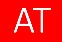 Mit Erlass (BMGF-75430/0010-IV/B/10/2005 vom 5. Juli 2005) wurde innerstaatlich von folgender Ausnahmemöglichkeit Gebrauch gemacht: Einzelhändler, die Erzeugnisse direkt an den Endverbraucher verkaufen, sind von der Kontroll- und Meldeverpflichtung ausgenommen. Sobald jedoch Einzelhändler selbst Erzeugungs- oder Aufbereitungsschritte setzen, Erzeugnisse an einem anderen Ort als einem Ort in Verbindung mit der Verkaufsstelle lagern oder die Einfuhr aus einem Drittland vornehmen, unterliegen sie den genannten Verpflichtungen. Erlass - Aufbereitung:Mit Erlass (GZ 31.901/5-IX/B/12/02 vom 23. Jänner 2002) wurde klargestellt, dass jedes Unternehmen, das mit dem Ziel der Vermarktung biologischer Erzeugnisse erzeugt, aufbereitet oder aus einem Drittland einführt, verpflichtet ist, seine Tätigkeit dem Kontrollverfahren zu unterstellen. Ferner wird klargelegt, dass Tätigkeiten des Handels wie z. B. die Zerlegung, Verpackung und Etikettierung von Fleisch in Selbstbedienung, Verpackung und Etikettierung von Käse, Backerzeugnissen und Getreide in Selbstbedienung, das Fertigstellen von Backerzeugnissen für den Verkauf jedenfalls eine Aufbereitungshandlung im Sinne der Verordnung darstellen und somit die Verpflichtung der Betriebe auslösen, sich dem Kontrollsystem der Verordnung zu unterstellen und dies der zuständigen Behörde zu melden. ÖLMB - Gemeinschaftliche Verpflegungseinrichtungen und Biokosmetika:Auf einzelne Bereiche, wie Arbeitsvorgänge in gemeinschaftlichen Verpflegungseinrichtungen oder wenn keine ausführlichen Produktionsvorschriften und Verarbeitungsvorschriften vorliegen, können nationale Bestimmungen angewendet werden. Im  Richtlinie biologische Produktion  link ist der Abschnitt „Gemeinschaftliche Verpflegungseinrichtungen“ (Abschnitt 4) enthalten, der die Regelungen für die Kennzeichnung und Kontrolle von Lebensmitteln aus Arbeitsgängen in gemeinschaftlichen Verpflegungseinrichtungen fasst. Ferner sind im Richtlinie biologische Produktion Regelungen enthalten, die derzeit vom Geltungsbereich der Verordnung (EG) Nr. 834/2007 ausgeschlossen sind, wie zum Beispiel Kosmetika (Abschnitt 6), die aber bei ihren Bestandteilen oder deren Herkunft auf biologisch/ökologisch erzeugte Produkte im Sinne der genannten Regelung basieren.Die Anwendung des Begriffes „Aufbereitung“ ist ein entscheidendes Kriterium. Dem Erlass (GZ 31.901/5-IX/B/12/02 vom 23. Jänner 2002) folgend können Einzelhändler die biologische Produkte ausloben von den Verpflichtungen zur Meldung an die Behörde und dem Abschluss eines Kontrollvertrages nur dann ausgenommen werden, wenn sie nicht aufbereiten.geändertfachlich geprüftQM geprüftgenehmigtNameAG KontrollplanungAG KontrollplanungGeschäftsstelle 
EU-QuaDGKontrollausschuss gemäß 
§ 5 EU-QuaDGDatum11.07.201827.08.201820.08.2018 18.08.2018Zeichnungohne Unterschriftohne Unterschriftgezeichnetohne Unterschrift